University of Tennessee Health Science CenterMaterials and Informational Links:2023_CNS_Residency_Fair.pptx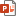 https://www.uthsc.edu/neurosurgery/residency/index.phphttps://www.youtube.com/watch?v=jKetPcaoxnEhttps://www.semmes-murphey.com/